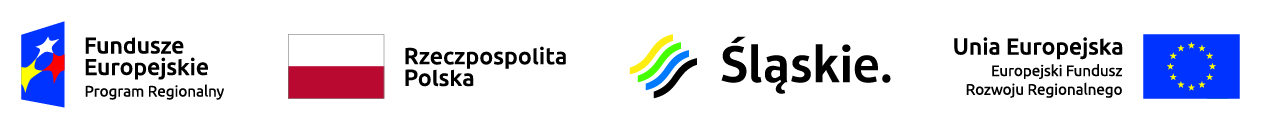 Zawiercie, 15.10.2019r.DZP/PN/57/2019OGŁOSZENIEWYNIKU PRZETARGU NIEOGRANICZONEGO NA Dostawę sprzętu medycznego w ramach projektu: „Poprawa jakości i dostępności do świadczeń zdrowotnych poprzez modernizację i doposażenie Szpitala Powiatowego w Zawierciu” – 13 pakietóww pakietach 3 – 5, 7 - 9, 12 – 13Zamawiający – Szpital Powiatowy w Zawierciu informuje, że w przetargu nieograniczonymw przedmiocie zamówienia wpłynęło - 8 ofert natomiast w zakresie ww. pakietów – 9 ofert częściowychPakiet 3Wpłynęła 1 ofertaWybrano Wykonawcę:Miro Sp. z o.o.ul. Mińska 25B/U1WarszawaI.Kryterium - cena oferty brutto – 138 999, 24 zł. – 60 pktII. Kryterium - gwarancja – 24 miesiące – 0 pktIII. Kryterium – czas reakcji serwisu - do 48 h – 0 pktOferta uzyskała: 60 pktPakiet 4Wpłynęła 1 ofertaWybrano Wykonawcę:PHU ProMedical Arkadiusz KułakSopotnia Mała 59Jeleśnia 34-340I.Kryterium - cena oferty brutto – 30 240, 00 zł. Oferta uzyskała – 100 pktPakiet 5Wpłynęła 1 ofertaWybrano WykonawcęWalmed Sp. z o.o.ul. Ptaków Leśnych 7305-500 JastrzębieI.Kryterium - cena oferty brutto – 149 995, 80 zł. – 60 pktII. Kryterium - gwarancja – 24 miesiące – 0 pktIII. Kryterium – czas reakcji serwisu - do 48 h – 0 pktOferta uzyskała: 60 pktPakiet 7Wpłynęła 1 ofertaWybrano Wykonawcę:Miro Sp. z o.o.ul. Mińska 25B/U1WarszawaI.Kryterium - cena oferty brutto – 219 999, 24 zł. – 60 pktII. Kryterium - gwarancja – 24 miesiące – 0 pktIII. Kryterium – czas reakcji serwisu - do 48 h – 0 pktOferta uzyskała: 60 pktPakiet 8Wpłynęła 1 ofertaWybrano Wykonawcę:Emtim Marek Mazurkiewiczul. Struga 85/541-800 ZabrzeI.Kryterium - cena oferty brutto – 85 584, 00 zł. Oferta uzyskała – 100 pktPakiet 9Wpłynęła 1 ofertaWybrano Wykonawcę:Empireum Sp. z o.o.ul. Chotomowska 3005-110 Jabłonna I.Kryterium - cena oferty brutto – 20 412, 00 zł. Oferta uzyskała – 100 pktPakiet 12Wpłynęła 1 ofertaWybrano Wykonawcę:ChM Sp. z o.o.16-061 Juchnowiec KościelnyLewickie 3BI.Kryterium - cena oferty brutto – 16 956, 00 zł. Oferta uzyskała – 100 pktPakiet 13Wpłynęła 1 ofertaWybrano WykonawcęWalmed Sp. z o.o.ul. Ptaków Leśnych 7305-500 JastrzębieI.Kryterium - cena oferty brutto – 12 778, 56 zł. Oferta uzyskała: 100 pktZ upoważnienia art. 91 ust. 1 ustawy Pzp. Zamawiający jako najkorzystniejszą, na podstawie kryteriów oceny ofert wybrał ofertę, która uzyskała najwyższą ilość punktów.Zamawiający informuje, że umowa w sprawie zamówienia publicznego może być zawarta przed upływem terminów o których mowa w art. 94 ust. 1 pkt 1 Ustawy Pzp. zgodnie z art. 94 ust. 2  pkt 1 a) Ustawy Pzp. Dziękujemy za udział w postępowaniu.Wyk. 2 egz.Egz. nr 1 – Wykonawcy/ materiały postępowania – przesłano emailem Egz. nr 2 – tablica ogłoszeń